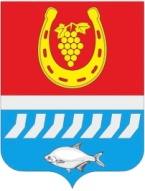 администрациЯ Цимлянского районаПОСТАНОВЛЕНИЕ__.10.2022	№ ___                                                                                 г. Цимлянск	В соответствии с постановлением Администрации Цимлянского района от 01.03.2018 № 101 «Об утверждении Порядка разработки, реализации и оценки эффективности муниципальных программ Цимлянского района»,решением Собрания депутатов Цимлянского района от 22.09.2022 № 119 «О внесении изменений в решение Собрания депутатов Цимлянского района от 23.12.2021 № 14 «О бюджете Цимлянского района на 2022 год и на плановый период 2023 и 2024 годов», Администрация Цимлянского районаПОСТАНОВЛЯЕТ:	1. Внести в приложение к постановлению Администрации Цимлянского района от 03.12.2018 № 873 «Об утверждении муниципальной программы Цимлянского района «Муниципальная политика» изменения, согласно приложению к настоящему постановлению.	2. Контроль за выполнением постановления возложить на управляющего делами Администрации Цимлянского района Кулика А.В.Глава АдминистрацииЦимлянского района                                           В.В. СветличныйПостановление вноситсектор делопроизводствакадровой и контрольной работыАдминистрации Цимлянского районаПриложение к постановлениюАдминистрацииЦимлянского районаот _.10.2022 № ___ИЗМЕНЕНИЯ,вносимые в приложение 
к постановлению Администрации Цимлянского района
от 03.12.2018 № 873«Об утверждении муниципальной
программы Цимлянского района «Муниципальная политика» 1. Строку «Ресурсное обеспечение муниципальной программы» раздела «Паспорт муниципальной программы Цимлянского района «Муниципальная политика» изложить в редакции:2. Строку «Ресурсное обеспечение подпрограммы» раздела«Паспорт подпрограммы «Развитие муниципальной службы в Цимлянском районе»изложить в редакции:	3. Строку «Ресурсное обеспечение подпрограммы» раздела«Паспорт подпрограммы «Поддержка социально ориентированных некоммерческих организаций»изложить в редакции:4. Строку «Ресурсное обеспечение подпрограммы» раздела«Паспорт подпрограммы «Обеспечение реализации муниципальной программы Цимлянского района «Муниципальная политика»изложить в редакции:5. Приложение № 3 к муниципальной программе Цимлянского района «Муниципальная политика» изложить в следующей редакции:«Приложение № 3 к муниципальной программе Цимлянского района «Муниципальная политика»Расходы местного бюджета на реализацию  муниципальной программы «Муниципальная политика»6. Приложение № 4 к муниципальной программе Цимлянского района «Муниципальная политика» изложить в следующей редакции:«Приложение № 4 к муниципальной программе Цимлянского района «Муниципальная политика»Расходына реализацию муниципальной программы «Муниципальная политика»Управляющий делами                                                               А.В. КуликО внесении изменений в постановление Администрации Цимлянского района от 03.12.2018 № 873 «Об утверждении муниципальной программы Цимлянского района «Муниципальная политика»Ресурсное обеспечение муниципальной программы Цимлянского района–общий объем бюджетных ассигнований местного бюджета – 15159,8 тыс. рублей, в том числе:2019 год – 1198,2 тыс. рублей;2020 год – 1374,8 тыс. рублей;2021 год – 1341,4 тыс. рублей;2022 год – 1773,4 тыс. рублей;2023 год – 1184,0 тыс. рублей;2024 год – 1184,0 тыс. рублей;2025 год – 1184,0 тыс. рублей;2026 год – 1184,0 тыс. рублей;2027 год – 1184,0 тыс. рублей;2028 год – 1184,0 тыс. рублей;2029 год – 1184,0 тыс. рублей;2030 год – 1184,0 тыс. рублейРесурсное обеспечение  подпрограммы–общий объем бюджетных ассигнований на реализацию основных мероприятий подпрограммы – 307,6 тыс. рублей, в том числе:2019 год – 0,0 тыс. рублей;2020 год – 20,0 тыс. рублей;2021 год – 47,0 тыс. рублей;2022 год – 80,6 тыс. рублей;2023 год – 20,0 тыс. рублей;2024 год – 20,0 тыс. рублей;2025 год – 20,0 тыс. рублей.2026 год – 20,0 тыс. рублей;2027 год – 20,0  тыс. рублей;2028 год – 20,0 тыс. рублей;2029 год – 20,0 тыс. рублей;2030 год – 20,0 тыс. рублей.Ресурсное обеспечение  подпрограммы–общий объем бюджетных ассигнований в 2019-2030 годах на реализацию основных мероприятий подпрограммы за счет средств местного бюджета – 1210,0 тыс. рублей, в том числе:2019 год – 60,0 тыс. рублей;2020 год – 50,0 тыс. рублей;2021 год – 110,0 тыс. рублей;2022 год – 110,0  тыс. рублей;2023 год – 110,0 тыс. рублей;2024 год – 110,0  тыс. рублей;2025 год – 110,0 тыс. рублей.2026 год – 110,0 тыс. рублей;2027 год – 110,0 тыс. рублей;2028 год – 110,0 тыс. рублей;2029 год – 110,0 тыс. рублей;2030 год – 110,0 тыс. рублей.Ресурсное обеспечение  подпрограммы–объем финансирования подпрограммы в 2019-2030 годах составит 13642,2 тыс. рублей за счет средств местного бюджета, в том числе: 2019 год – 1138,2 тыс. рублей;2020 год – 1304,8 тыс. рублей;2021 год – 1184,4 тыс. рублей;2022 год – 1582,8 тыс. рублей;2023 год – 1054,0 тыс. рублей;2024 год – 1054,0 тыс. рублей;2025 год – 1054,0 тыс. рублей.2026 год – 1054,0 тыс. рублей;2027 год – 1054,0 тыс. рублей;2028 год – 1054,0 тыс. рублей;2029 год – 1054,0 тыс. рублей;2030 год – 1054,0 тыс. рублей.Номер и наименование подпрограммы, основного мероприятия, приоритетного основного мероприятия, мероприятия ведомственной целевой программыОтветственный исполнитель, соисполнители, участникиКод бюджетной классификации расходовКод бюджетной классификации расходовКод бюджетной классификации расходовКод бюджетной классификации расходовОбъем расходов, всего
(тыс. рублей)В том числе по годам реализации 
муниципальной программы (тыс. рублей)В том числе по годам реализации 
муниципальной программы (тыс. рублей)В том числе по годам реализации 
муниципальной программы (тыс. рублей)В том числе по годам реализации 
муниципальной программы (тыс. рублей)В том числе по годам реализации 
муниципальной программы (тыс. рублей)В том числе по годам реализации 
муниципальной программы (тыс. рублей)В том числе по годам реализации 
муниципальной программы (тыс. рублей)В том числе по годам реализации 
муниципальной программы (тыс. рублей)В том числе по годам реализации 
муниципальной программы (тыс. рублей)В том числе по годам реализации 
муниципальной программы (тыс. рублей)В том числе по годам реализации 
муниципальной программы (тыс. рублей)В том числе по годам реализации 
муниципальной программы (тыс. рублей)Номер и наименование подпрограммы, основного мероприятия, приоритетного основного мероприятия, мероприятия ведомственной целевой программыОтветственный исполнитель, соисполнители, участникиГРБСРзПрЦСРВРОбъем расходов, всего
(тыс. рублей)20192020202120222023202420252026202720282029203012345678910111213141516171819Муниципальная программа Цимлянского района "Муниципальная политика"всегов том числе:XXXX15159,81198,21374,81341,41773,41184,01184,01184,01184,01184,01184,01184,01184,0Муниципальная программа Цимлянского района "Муниципальная политика"Администрация Цимлянского района902XXX15159,81198,21374,81341,41773,41184,01184,01184,01184,01184,01184,01184,01184,0Подпрограмма 1.  «Развитие муниципальной службы в Цимлянском районе»всего в том числе:XXXX307,60,020,047,080,620,020,020,020,020,020,020,020,0Подпрограмма 1.  «Развитие муниципальной службы в Цимлянском районе»Администрация Цимлянского района (сектор делопроизводства, кадровой и контрольной работы)902XXX307,60,020,047,080,620,020,020,020,020,020,020,020,0Основное мероприятие 1.1. Оптимизация штатной численности муниципальных служащихАдминистрация Цимлянского района (сектор делопроизводства, кадровой и контрольной работы)ХXXX–––––––––––––Основное мероприятие 1.2. Проведение оценки профессиональной компетенции лиц, поступающих на муниципальную службу, и муниципальных служащих при проведении аттестацииАдминистрация Цимлянского района (сектор делопроизводства, кадровой и контрольной работы)ХXXX–––––––––––––Основное мероприятие 1.3.Проведение конкурсов на замещение вакантных должностей муниципальной службыАдминистрация Цимлянского района (сектор делопроизводства, кадровой и контрольной работы)ХXXX–––––––––––––Основное мероприятие 1.4. Применение испытания граждан при заключении трудового договораАдминистрация Цимлянского района (сектор делопроизводства, кадровой и контрольной работы)ХXXX–––––––––––––Основное мероприятие 1.5. Оценка эффективности и результативности профессиональной служебной деятельности муниципальных служащихАдминистрация Цимлянского района (сектор делопроизводства, кадровой и контрольной работы)ХXXX–––––––––––––Основное мероприятие 1.6.Организация наставничества лиц, впервые принятых на муниципальную службуАдминистрация Цимлянского района (сектор делопроизводства, кадровой и контрольной работы)ХXXX–––––––––––––Основное мероприятие 1.7. Обеспечение проведения оценки профессиональных компетенций, личных и деловых качеств кандидатов на замещение должностейзаместителей глав администраций Администрация Цимлянского района (сектор делопроизводства, кадровой и контрольной работы)ХXXX–––––––––––––Основное мероприятие 1.8. Реализация эффективных методов работы с кадровым резервом, муниципальным резервом управленческих кадровАдминистрация Цимлянского района (сектор делопроизводства, кадровой и контрольной работы)ХXXX–––––––––––––Основное мероприятие 1.9. Обеспечение профессионального развития муниципальных служащихАдминистрация Цимлянского района (сектор делопроизводства, кадровой и контрольной работы)9021710023330244297,00,020,047,080,620,020,020,020,020,020,020,020,0Основное мероприятие 1.10. Проведение ежеквартального мониторинга состояния муниципальной службы в муниципальном образованииАдминистрация Цимлянского района (сектор делопроизводства, кадровой и контрольной работы)ХXXX–––––––––––––Основное мероприятие 1.11. Направление муниципальных служащих для участия в конкурсе на звание «Лучший муниципальный служащий в Ростовской области». Администрация Цимлянского района (сектор делопроизводства, кадровой и контрольной работы)ХXXX–––––––––––––Основное мероприятие 1.12. Обеспечение актуализации информации в разделе «Муниципальная служба» официального сайта местной администрацииАдминистрация Цимлянского района (сектор делопроизводства, кадровой и контрольной работы)ХXXX–––––––––––––Основное мероприятие 1.13. Использование в кадровой работе федеральной муниципальной информационной системы в области муниципальной службы в сети «Интернет» (gossluzhba.gov.ru)Администрация Цимлянского района (сектор делопроизводства, кадровой и контрольной работы)ХXXX–––––––––––––Основное мероприятие 1.14. Правовая, методическая и информационная поддержка органов местного самоуправления поселений по вопросам осуществления кадровой работыАдминистрация Цимлянского района (сектор делопроизводства, кадровой и контрольной работы)ХXXX–––––––––––––Подпрограмма 2. «Поддержка социально ориентированных некоммерческих организаций»902ХХХ1210,060,050,0110,0110,0110,0110,0110,0110,0110,0110,0110,0110,0Основное мероприятие 2.1. Поддержка социально ориентированных некоммерческих организаций и развитие гражданских инициативАдминистрация Цимлянского района90212021740067950240860,060,050,0110,0110,0110,060,060,060,060,060,060,060,0Основное мероприятие 2.2. Возмещение затрат на арендную плату за аренду нежилых помещенийАдминистрация Цимлянского района90212021740067950630350,00000050,050,050,050,050,050,050,0Подпрограмма 3. «Обеспечение реализации муниципальной программы Цимлянского района «Муниципальная политика»Всего в том числеХХХ13642,21138,21304,81184,41582,81054,01054,01054,01054,01054,01054,01054,01054,0Подпрограмма 3. «Обеспечение реализации муниципальной программы Цимлянского района «Муниципальная политика»Администрация Цимлянского района902ХХХ13642,21138,21304,81184,41582,81054,01054,01054,01054,01054,01054,01054,01054,0ОМ 3.1. «Официальная публикация нормативно-правовых актов Администрации района  в газете «Придонье»Администрация Цимлянского района902120217300987108105805,7878,41106,11184,41582,81054,01054,00,00,00,00,00,00,0ОМ 3.1. «Официальная публикация нормативно-правовых актов Администрации района  в газете «Придонье»Администрация Цимлянского района902120217300227302447836,5259,8198,700001054,01054,01054,01054,01054,01054,0Наименование 
муниципальной программы, номер и наименование подпрограммыИсточникфинансирования Объем расходов, всего
(тыс. рублей)в том числе по годам реализации муниципальной программыв том числе по годам реализации муниципальной программыв том числе по годам реализации муниципальной программыв том числе по годам реализации муниципальной программыв том числе по годам реализации муниципальной программыв том числе по годам реализации муниципальной программыв том числе по годам реализации муниципальной программыв том числе по годам реализации муниципальной программыв том числе по годам реализации муниципальной программыв том числе по годам реализации муниципальной программыв том числе по годам реализации муниципальной программыв том числе по годам реализации муниципальной программыНаименование 
муниципальной программы, номер и наименование подпрограммыИсточникфинансирования Объем расходов, всего
(тыс. рублей)20192020 2021 2022 2023 2024 2025 20262027202820292030123456789101112131415Муниципальная программа Цимлянского района «Муниципальная политика»Всего15159,81198,21374,81341,41773,41184,01184,01184,01184,01184,01184,01184,01184,0Муниципальная программа Цимлянского района «Муниципальная политика»местный бюджет15159,81198,21374,81341,41762,41184,01184,01184,01184,01184,01184,01184,01184,0Муниципальная программа Цимлянского района «Муниципальная политика»безвозмездные поступления в местный бюджет, в том числе за счет средств:Муниципальная программа Цимлянского района «Муниципальная политика»областного бюджета–––––––––––––Муниципальная программа Цимлянского района «Муниципальная политика»федерального бюджета–––––––––––––Муниципальная программа Цимлянского района «Муниципальная политика»внебюджетные источники–––––––––––––Подпрограмма 1. «Развитие муниципальной службы в Цимлянском районе»Всего307,6–20,047,080,620,020,020,020,020,020,020,020,0Подпрограмма 1. «Развитие муниципальной службы в Цимлянском районе»местный бюджет307,6–20,047,080,620,020,020,020,020,020,020,020,0Подпрограмма 1. «Развитие муниципальной службы в Цимлянском районе»безвозмездные поступления в местный бюджет, в том числе за счет средств:Подпрограмма 1. «Развитие муниципальной службы в Цимлянском районе»областного бюджета–––––––––––––Подпрограмма 1. «Развитие муниципальной службы в Цимлянском районе»федерального бюджета–––––––––––––Подпрограмма 1. «Развитие муниципальной службы в Цимлянском районе»внебюджетные источники–––––––––––––Подпрограмма 2. «Поддержка социально ориентированных некоммерческих организаций»Всего1210,060,050,0110,0110,0110,0110,0110,0110,0110,0110,0110,0110,0местный бюджет1210,060,050,0110,0110,0110,0110,0110,0110,0110,0110,0110,0110,0безвозмездные поступления в местный бюджет, в том числе за счет средств:областного бюджета–––––––––––––федерального бюджета–––––––––––––внебюджетные источники–––––––––––––Подпрограмма 3. «Обеспечение реализации муниципальной программы Цимлянского района «Муниципальная политика»Всего13642,21138,21304,81184,41582,81054,01054,01054,01054,01054,01054,01054,01054,0Подпрограмма 3. «Обеспечение реализации муниципальной программы Цимлянского района «Муниципальная политика»местный бюджет13642,21138,21304,81184,41582,81054,01054,01054,01054,01054,01054,01054,01054,0Подпрограмма 3. «Обеспечение реализации муниципальной программы Цимлянского района «Муниципальная политика»безвозмездные поступления в местный бюджет, в том числе за счет средств:Подпрограмма 3. «Обеспечение реализации муниципальной программы Цимлянского района «Муниципальная политика»областного бюджета–––––––––––––Подпрограмма 3. «Обеспечение реализации муниципальной программы Цимлянского района «Муниципальная политика»федерального бюджета–––––––––––––Подпрограмма 3. «Обеспечение реализации муниципальной программы Цимлянского района «Муниципальная политика»внебюджетные источники–––––––––––––